ALFRISTON PARISH COUNCILwww.alfristonparishcouncil.org.ukCLERK TO THE COUNCIL								33 Swaines WayVictoria Rutt										HeathfieldEast SussexTel: 07936 904 743								TN21 0ANE-mail: clerk@alfristonparishcouncil.org.uk				Minutes of a Strengthening Local Relationships (SLR) meeting held via Zoom on Friday 25th September 2020 at 08:45Present:Cllr Jen Watkins - Chairman, Alfriston Parish Council  Cllr Nick Beechey – Vice Chairman, Alfriston Parish Council  Cllr Stephen Rabagliati – Highways Portfolio, Alfriston Parish Council  Mr Ian Johnson – Traffic & Safety Manager, East Sussex County Council Mr Thomas Lee - East Sussex Highways Steward	Ms Cat Ford – East Sussex Highways customer managerCllr Stephen Shing – Councillor from East Sussex County CouncilIn attendance:Mrs Victoria Rutt - Parish ClerkApologies No apologies.   Minutes of meeting held on 25th October 2019 The minutes of the meeting held on Friday 25th October 2019 were approved as a true and accurate record.  Matters arising from previous minutesClerk updated that nothing outstanding except for those items on the agenda today.    Kings Ride Cyclists Clerk asked Mr Ian Johnson if he had got anywhere with SDNPA about this matter as residents are still reporting it to APC and it is becoming a dangerous situation at times. Mr Johnson confirmed that since some suggestions were sent over to SDNPA, none have been implemented. It has been referred to the Rights of Way team and they are trying to liaise with the National Trails Officers. Clerk asked if it is worth APC contacting the Officer also with their concerns? Mr Johnson agreed so Clerk will send an email to Mr Johnson to obtain the contact details. Action for Clerk.   Sloe Lane issues   Clerk explained how 18 months ago she met with Sloe Lane residents along with Mr Ian Johnson. It was decided that a ‘No Through Road’ sign on WDC name plates would be best to solve the issue and that was down to Wealden’s to progress. Due to a change of District Councillor this got delayed but it has now been some time with no update from Cllr Lunn. When he attended a meeting a few months ago he said that ESCC and WDC were in dispute about who is responsible. Mr Johnson has no knowledge of this. Clerk will contact Cllr Lunn again about this matter. Action for Clerk. Mr Johnson explained he was due to look at the yellow lines in Sloe Lane and apologised for the delay. The existing Traffic Regulation Order is not clear whether there has been double yellow previously on that corner. The problem with installing them is there is no enforcement in Alfriston, and the residents have been open about the fact they would still park there. Mr Johnson also mentioned that ESCC are not promoting new double yellow line installations now unless there is a safety record attached to the issue.  General maintenance in the village  Cllr Rabagliati reported that the village is looking untidy. He has noticed signs that need repairing and cleaning, plus the roads need to be cleaned and weeded. Ms Ford confirmed that street cleaning comes under Wealden District Council and both signs and weeds can be investigated by Mr Lee if they get reported. Cllr Rabagliati is going to email a list of issues and the locations to the Clerk who can then report them in the usual way and keep a log. Action for Cllr Rabagliati. Any other BusinessCllr Rabagliati reported that a resident along the Broadway has reported cars and buses speeding. Mr Johnson said vehicles can be reported to Operation Crackdown and the buses could be spoken to by the Passenger Transport Team. This will be reviewed, and action taken if needed. Cllr Rabagliati reported that there has been significant flooding outside Deans Place and Tye Road, likely due to blocked drains. Ms Ford confirmed that this had been reported the previously day and an emergency call out was made. Mr Lee confirmed that the issue is coming from the pond within Deans Place as it needs dredging. Cllr Beechey asked if someone has told them? Mr Lee confirmed that it is with the enforcement team but not yet known if anyone has, Ms Ford said she would find out and let Clerk know. Action for Ms Ford. Cllr Beechey said there is also flooding at Willows car park that needs reporting. Action for Clerk. Ms Ford confirmed that the damaged horse signs reported near Drusilla’s have been checked by Mr Lee and they have been placed on a 28-day replacement turnaround. Date of next meetingFriday 19th March 2021 at 08:45, held via Zoom. Signed  	Victoria Rutt – Parish Clerk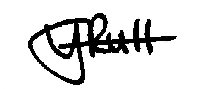 